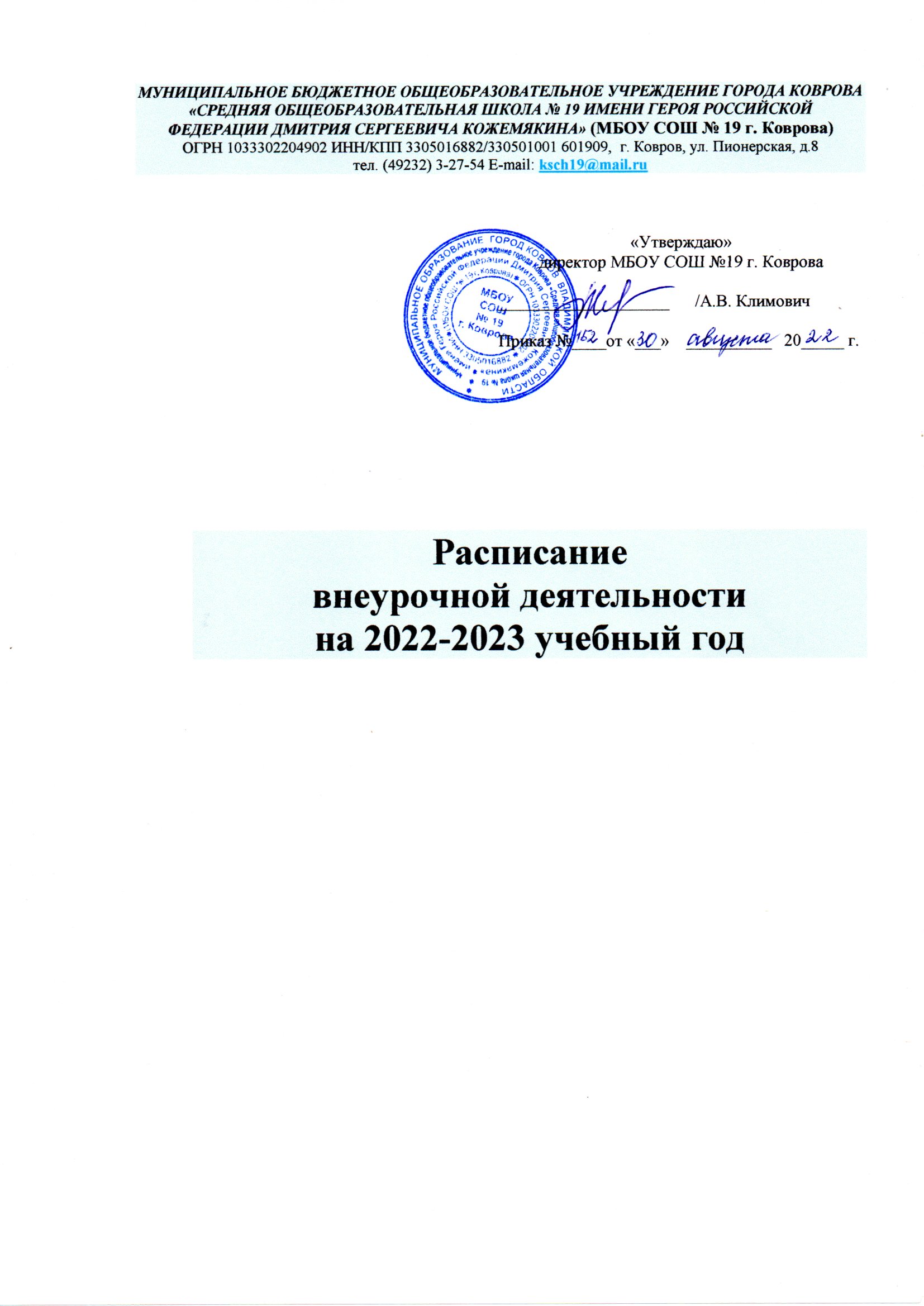 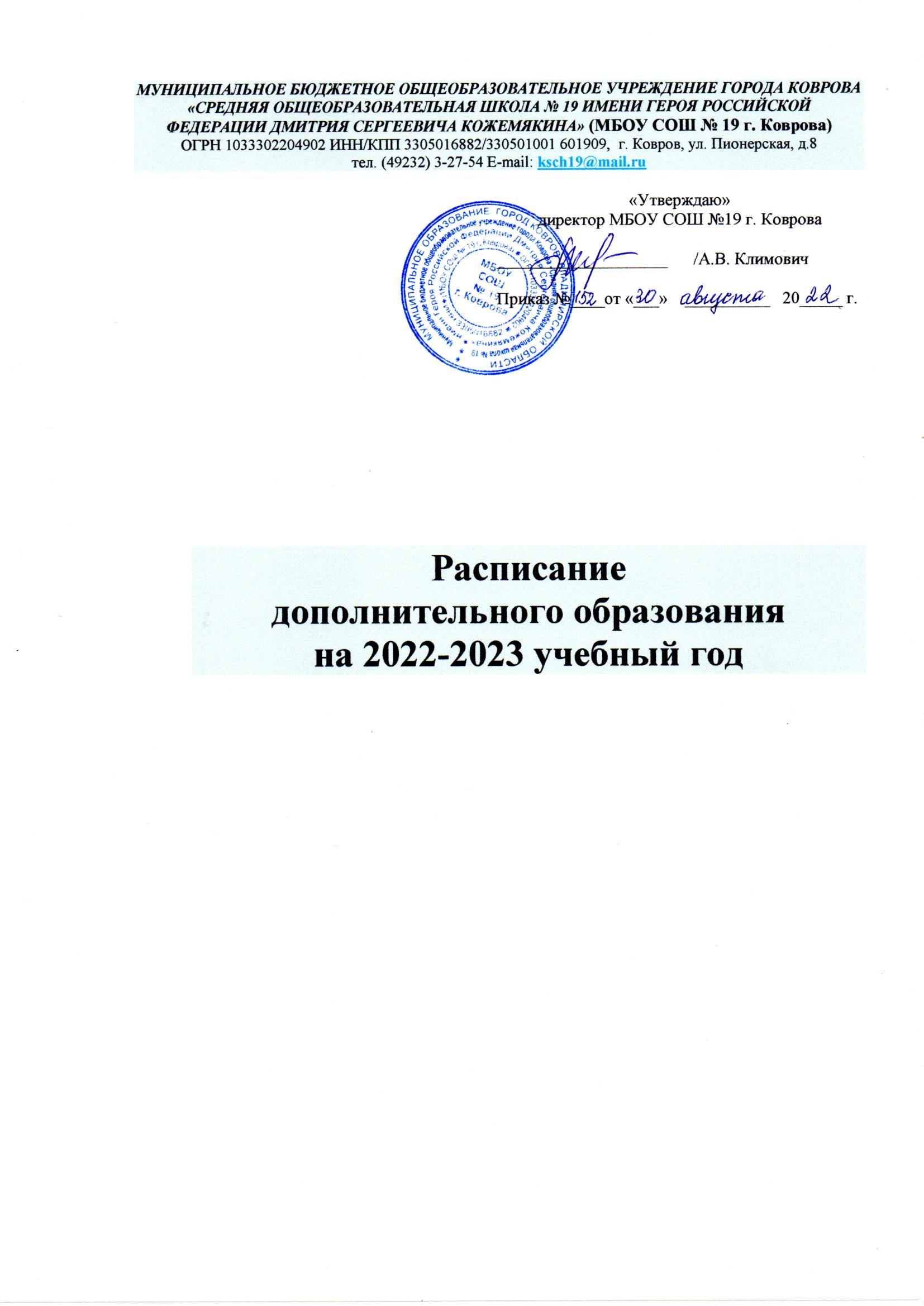 ДОПОЛНИТЕЛЬНОЕ ОБРАЗОВАНИЕ  ВНЕУРОЧНАЯ ДЕЯТЕЛЬНОСТЬВНЕУРОЧНАЯ ДЕЯТЕЛЬНОСТЬВНЕУРОЧНАЯ ДЕЯТЕЛЬНОСТЬВНЕУРОЧНАЯ ДЕЯТЕЛЬНОСТЬВНЕУРОЧНАЯ ДЕЯТЕЛЬНОСТЬВНЕУРОЧНАЯ ДЕЯТЕЛЬНОСТЬВНЕУРОЧНАЯ ДЕЯТЕЛЬНОСТЬУровень основного общего образованияУровень основного общего образованияУровень основного общего образованияУровень основного общего образованияУровень основного общего образованияУровень основного общего образованияУровень основного общего образования№ п/пПедагог Класс Название /сведения о программеКол-во часовВсего часов1Бабарыкина О.И.5а5б5вВолшебный мир народного искусства1113Четверг 13-30-14-10-5аЧетверг 14-20-15-00-5бЧетверг 15-10-15-50-5в2Петрик Д.А.5а5бВолейбол /  разработана на основе программы по волейболу  для детско-юношеских спортивных школ, специализированных детско-юношеских спортивных школ олимпийского резерва (авторы - составители: Ю.Д. Железняк, доктор пед. наук; А.В. Чачин, кандидат пед. наук; Ю.П. Сыромятников, доктор мед. наук). Составитель: Петрик Д.А.112Вторник 15-00-15-40 – 5аПонедельник 14-00-14-40 – 5б3Галкина М.С.5аРазговоры о важном/ Программа курса внеурочной деятельности для 5-7 классов. М., 202211Понедельник 13-10-13-504Касатых Е.А.5бРазговоры о важном/ Программа курса внеурочной деятельности для 5-7 классов. М., 202211Понедельник 13-10-13-505Михайлик С.Г.5вРазговоры о важном/ Программа курса внеурочной деятельности для 5-7 классов. М., 202212Понедельник 13-10-13-505Михайлик С.Г.5вЗвонкие голоса/ Программа школьного хора «Звонкие голоса» для учащихся 5-8 классов (11-15 лет). Составитель: Михайлик С.Г. Согласована с ИМЦ,  2016.12Вторник 14-00-14-406Емелина И.А.6а6б6вЮный финансист (финансовая грамотность)/ Программа кружка «Юный финансист» на основе программы Е. Вигдорчика, И. Липсица, Ю. Корлюгова «Финансовая грамотность», М., Вита-Пресс, 2014. Составитель: Емелина И.А., 2017.1115Четверг 10-40-11-20-6аЧетверг 11-30-12-10-6бЧетверг 12-20-13-00-6в6Емелина И.А.7вРазговоры о важном/ Программа курса внеурочной деятельности для 5-7 классов. М., 202215Понедельник13-10-13-506Емелина И.А.9вЧеловек и общество/«Человек и общество» На основе авторской программы Боголюбова Л.Н. и др. - М.: Просвещение, 2010 г15Среда 14-20-15-007Кундерёва Е.В.7бЭкология края/ Программа кружка «Экология края» (Составитель: Резвова Н.Г.)  Согласована с ИМЦ, 201113Среда 11-20-12-007Кундерёва Е.В.7вЭкология края/ Программа кружка «Экология края» (Составитель: Резвова Н.Г.)  Согласована с ИМЦ, 201113Среда 12-10-12-507Кундерёва Е.В.7бРазговоры о важном/ Программа курса внеурочной деятельности для 5-7 классов. М., 202213Понедельник 13-10-13-508Потапова Д.А.6аМатематическая мозаика/ На основе Программы развития познавательных способностей учащихся, 5-8 классы/Н.А. Криволапова – М. 2012  Согласована с ИМЦ,  2016.14Понедельник 11-30-12-108Потапова Д.А.8вМатематическая мозаика/ На основе Программы развития познавательных способностей учащихся, 5-8 классы/Н.А. Криволапова – М. 2012  Согласована с ИМЦ,  2016.14Четверг 16-40-17-208Потапова Д.А.6аРазговоры о важном/ Программа курса внеурочной деятельности для 5-7 классов. М., 202214Понедельник 13-10-13-508Потапова Д.А.9аОсновы WEB-конструирование/«Основы WEB- конструирования». На основе авторской программы К.Ю. Полякова «Web-конструирование»: входит в список утвержденных СПб АППО, 201414Пятница 15-00-15-409Королькова Н.Н.6бПять шагов толерантности/ Программа кружка «Пять шагов толерантности» 5-8 классы на основе программы воспитания для обучающихся 5-9 классов «Пять шагов толерантности», Лобанова О.В., 201612Вторник 10-40-11-209Королькова Н.Н.6бРазговоры о важном/ Программа курса внеурочной деятельности для 5-7 классов. М., 202212Понедельник13-10-13-5010Усачёва О.Д.6вПять шагов толерантности/ Программа кружка «Пять шагов толерантности» 5-8 классы на основе программы воспитания для обучающихся 5-9 классов «Пять шагов толерантности», Лобанова О.В., 201612Среда 11-30-12-1010Усачёва О.Д.6вРазговоры о важном/ Программа курса внеурочной деятельности для 5-7 классов. М., 202212Понедельник 13-10-13-5011Фоменкова Е.В.7аМатематическая мозаика/ На основе Программы развития познавательных способностей учащихся, 5-8 классы/Н.А. Криволапова – М. 2012  Согласована с ИМЦ,  2016.13Вторник 11-30-12-1011Фоменкова Е.В.8аЖивая математика13Пятница 13-30-14-1011Фоменкова Е.В.8бЖивая математика13Среда 14-20-15-0012Иванина А.В.7аИстоки/ Программа объединения экскурсоводов  школьной  художественной галереи  ковровских художников «Истоки»  (на основе программы кружка искусствоведов (сб. «Туризм и краеведение»). Составитель: Иванина А.В. Согласована  с  ИМЦ,  2016.12Пятница 12-00-12-4012Иванина А.В.7аРазговоры о важном/ Программа курса внеурочной деятельности для 5-7 классов. М., 202212Понедельник 13-10-13-5013Отдельнова А.И.7бШкола рукоделия/ Программа кружка «Школа рукоделия». Cоставитель: Малышева М.Г., 2016. Согласована с ИМЦ,  2016.13Вторник 10-40-11-2013Отдельнова А.И.7вШкола рукоделия/ Программа кружка «Школа рукоделия». Cоставитель: Малышева М.Г., 2016. Согласована с ИМЦ,  2016.13Вторник 11-30-12-1013Отдельнова А.И.9бРазговоры о важном/ Программа курса внеурочной деятельности для 8-9 классов. М., 202213Понедельник 13-10-13-5014Климович О.И.8аЮный корреспондент/ Программа литературно-творческого кружка «Юный корреспондент» (на основе программы «Художественное творчество»:  программа для кружков и секций ДОЛ). Составитель: Климович О.И. Согласована с ИМЦ,  2016.24Среда 14-20-15-0015-10-15-5014Климович О.И.8аРазговоры о важном Разговоры о важном/ Программа курса внеурочной деятельности для 8-9 классов. М., 202214Понедельник 13-10-13-5014Климович О.И.8вРазвиваем дар слова/  Программы по русскому языку для общеобразовательных учреждений.5-11 кл. /Основной курс, элективные курсы (Авт.- составитель С.И. Львова.- 3-е изд.- М.: Мнемозина, 2009)14Четверг 14-20-15-0015Крюков А.В.8бБаскетбол/ Программа спортивной секции баскетбол, 2016. Cоставитель: Крюков А.В. Согласована с ИМЦ,  2016.12Понедельник 14-50-15-3015Крюков А.В.8вБаскетбол/ Программа спортивной секции баскетбол, 2016. Cоставитель: Крюков А.В. Согласована с ИМЦ,  2016.12Вторник 15-50-16-3016Ильина Н.Е.8вРазговоры о важном Разговоры о важном/ Программа курса внеурочной деятельности для 8-9 классов. М., 202211Понедельник 13-10-13-5017Климович А.О.9аРазвиваем дар слова/  Программы по русскому языку для общеобразовательных учреждений.5-11 кл. /Основной курс, элективные курсы (Авт.- составитель С.И. Львова.- 3-е изд.- М.: Мнемозина, 2009)13Среда 18-00-18-4017Климович А.О.9вРазвиваем дар слова/  Программы по русскому языку для общеобразовательных учреждений.5-11 кл. /Основной курс, элективные курсы (Авт.- составитель С.И. Львова.- 3-е изд.- М.: Мнемозина, 2009)13Пятница 13-30-14-1017Климович А.О.9аРазговоры о важном Разговоры о важном/ Программа курса внеурочной деятельности для 8-9 классов. М., 202213Понедельник 13-10-13-5018Казакова А.А.8б5 шагов толерантности/ Программа кружка «Пять шагов толерантности» 5-8 классы на основе программы воспитания для обучающихся 5-9 классов «Пять шагов толерантности», Лобанова О.В., 201612Вторник 15-00-15-4018Казакова А.А.8бРазговоры о важном/  Программа курса внеурочной деятельности для 8-9 классов. М., 202212Понедельник 13-10-13-5019Самойлова А.В.9вРазговоры о важном/  Программа курса внеурочной деятельности для 8-9 классов. М., 202211Понедельник 13-10-13-5020Кистол Н.И.9бРазвиваем дар слова/  Программы по русскому языку для общеобразовательных учреждений.5-11 кл. /Основной курс, элективные курсы (Авт.- составитель С.И. Львова.- 3-е изд.- М.: Мнемозина, 2009)11Четверг 14-00-14-4021Смирнова А.Б.9бНа географической волне11Вторник 14-00-14-4022Серёдкина И.Б.9аМатематическая мозаика/ На основе Программы развития познавательных способностей учащихся, 5-9 классы/Н.А. Криволапова – М. 2012  Согласована с ИМЦ,  2016.13Понедельник 16-40-17-2022Серёдкина И.Б.9бМатематическая мозаика/ На основе Программы развития познавательных способностей учащихся, 5-9 классы/Н.А. Криволапова – М. 2012  Согласована с ИМЦ,  2016.13Понедельник 15-50-16-3022Серёдкина И.Б.9вМатематическая мозаика/ На основе Программы развития познавательных способностей учащихся, 5-9 классы/Н.А. Криволапова – М. 2012  Согласована с ИМЦ,  2016.13Понедельник 15-00-15-40Итого 51 часВНЕУРОЧНАЯ ДЕЯТЕЛЬНОСТЬВНЕУРОЧНАЯ ДЕЯТЕЛЬНОСТЬВНЕУРОЧНАЯ ДЕЯТЕЛЬНОСТЬВНЕУРОЧНАЯ ДЕЯТЕЛЬНОСТЬВНЕУРОЧНАЯ ДЕЯТЕЛЬНОСТЬВНЕУРОЧНАЯ ДЕЯТЕЛЬНОСТЬВНЕУРОЧНАЯ ДЕЯТЕЛЬНОСТЬУровень среднего общего образованияУровень среднего общего образованияУровень среднего общего образованияУровень среднего общего образованияУровень среднего общего образованияУровень среднего общего образованияУровень среднего общего образования№ п/пПедагог Класс Название /сведения о программеКол-во часовВсего часов1Емелина И.А.11бДискуссионный клуб/ программа22Пятница14-20-15-0015-10-15-502Кундерёва Е.В.11бЭкологическая безопасность. Школьный экологический мониторинг/«ЭКОЛОГИЧЕСКАЯ БЕЗОПАСНОСТЬ. ШКОЛЬНЫЙ ЭКОЛОГИЧЕСКИЙ МОНИТОРИНГ». Автор: И. В. Хомутова. Сборник примерных рабочих программ. Элективные курсы для профильной школы : учеб. пособие для общеобразовательных . организаций / [Н. В. Антипова и др.]. — М. : Просвещение, 2019.11Среда 14-20-15-003Фоменкова Е.В.11аИзбранные вопросы математики/«Избранные вопросы математики». На основе программы Интернет-ресурсов в открытой информационной системе.  Составитель - Фоменкова Е.В.12Понедельник 14-20-15-003Фоменкова Е.В.11аРазговоры о важном Разговоры о важном/ Программа курса внеурочной деятельности для 10-11 классов. М., 202212Понедельник13-10-13-504Иванина А.В.10аИстоки/ Программа объединения экскурсоводов  школьной  художественной галереи  ковровских художников «Истоки»  (на основе программы кружка искусствоведов (сб. «Туризм и краеведение»). Составитель: Иванина А.В. Согласована  с  ИМЦ,  2016.22Пятница 14-10-14-5014-00-15-405Климович О.И.11аЮный корреспондент/ Программа литературно-творческого кружка «Юный корреспондент» (на основе программы «Художественное творчество»:  программа для кружков и секций ДОЛ). Составитель: Климович О.И. Согласована с ИМЦ,  2016.23Понедельник 14-20-15-0015-10-15-505Климович О.И.11аРазвиваем дар слова/ Программа кружка «Развиваем дар слова» составлена на основе Учебного пособия для формирования языковой и коммуникативной компетенций (10-11 классы) Н. А. Сениной, Т. Н. Глянцевой, Н. А. Гурдаевой «Русский язык. Нормы речи» (Ростов н/Д: Легион, 2016 г.)13Вторник 14-20-15-006Крюков А.В.10аБаскетбол/ Программа спортивной секции баскетбол, 2016. Cоставитель: Крюков А.В. Согласована с ИМЦ,  2016.11Среда 18-20-19-007Рожкова С.Р.11бРазговоры о важном Разговоры о важном Разговоры о важном/ Программа курса внеурочной деятельности для 10-11 классов. М., 202211Понедельник 13-10-13-508Лобанова О.В.10аРазговоры о важном Разговоры о важном Разговоры о важном/ Программа курса внеурочной деятельности для 10-11 классов. М., 202211Понедельник 13-10-13-50Итого 13 часов№ п/пПедагог КлассНазваниеЧасыВсего часовРасписание 1Заботин В.А.9-10Физика в нашей жизни22Четверг 14-10-14-5015-00-15-402Рожкова С.Р.8Физика в нашей жизни22Вторник 14-10-14-5015-00-15-403Лобанова О.В.9-11Компьютерная графика33Понедельник 14-30-15-1015-20-16-0016-10-16-504Усачёва О.Д.10-11На волне английского языка44Среда 15-00-15-4015-50-16-3016-40-17-2017-30-18-105Галкина М.С.5-8Знатоки/ программа разработана на основе методических разработок теоретиков интеллектуальных игр В.Я. Ворошилова, Б.О.Бурды, М. Поташева, А. Левитаса; программы Л. Климовича, разработанной для гомельского клуба интеллектуальных игр, 2022 г. Разработчик: Галкина М.С.4 (5 классы-2 ч., 8 классы-2 ч.)8Среда – 5 классы 15-00-15-4015-50-16-30Четверг – 8 классы 15-00-15-4015-50-16-306Галкина М.С.6-7Школа актива/ программа разработана на основе концептуальных положений «Стратегии развития воспитания в РФ на период до 2025 года» и методических рекомендаций  Общероссийской общественно-государственной детско-юношеской организации « Российское Движение Школьников», 2022 г. Разработчик: Галкина М.С.4 (6 классы-2 ч., 7 классы-2 ч.)8Понедельник – 6 классы 8-50-9-309-40-10-20Пятница – 7 классы 8-50-9-309-40-10-207Левшина Л.В.9-11Химия в быту4 (9 классы-2 ч., 10-11 классы-2 ч.)4Пятница – 9 классы 14-20-15-0015-10-15-50Пятница 16-00-16-40 – 10-11 классы 16-50-17-308Тувыкина М.В.2аРисунок и живопись24Понедельник 15-50-16-3016-40-17-208Тувыкина М.В.2вРисунок и живопись24Пятница 11-40-12-2012-30-13-108Тувыкина М.В.3аб Волшебный театр «Сказка своими руками»26Понедельник 14-10-14-5015-00-15-408Тувыкина М.В.4б Волшебный театр «Сказка своими руками»26Вторник11-20-12-0012-10-12-508Тувыкина М.В.3в4а Волшебный театр «Сказка своими руками»26Понедельник12-30-13-1013-20-14-008Тувыкина М.В.1аМир из пластилина13Понедельник 11-40-12-208Тувыкина М.В.1бМир из пластилина13Пятница 10-50-11-308Тувыкина М.В.1вМир из пластилина13Среда 11-40-12-20Итого Итого 36 часов36 часов36 часов36 часов